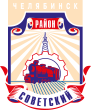 СОВЕТ депутатов советского района454091, г. Челябинск, ул. Орджоникидзе 27А. (351) 237-98-82. E-mail: sovsovet74@mail.ruРЕШЕНИЕот 23.04.2019                                                                                                                        № 56/3О внесении изменений в решение Совета депутатов Советского района от 18.12.2018 № 52/2 «О бюджете Советского внутригородского района Челябинского городского округа с внутригородским делением на 2019 годи на плановый период 2020-2021 годов»В соответствии с Бюджетным кодексом Российской Федерации, Федеральным законом от 06.10.2003 № 131-ФЗ «Об общих принципах организации местного самоуправления в Российской Федерации», Уставом Советского района города Челябинска, Положением о бюджетном процессе в Советском районе города Челябинска, утвержденным решением Совета депутатов Советского района от 25.11.2015 № 16/7                           Совет депутатов Советского района первого созываР Е Ш А Е Т:      1. Внести в решение Совета депутатов Советского района от 18.12.2018                          № 52/2 «О бюджете Советского внутригородского района Челябинского городского округа с внутригородским делением на 2019 год и на плановый период 2020-2021 годов» следующие изменения:1) пункт 1 решения изложить в следующей редакции:«1. Утвердить основные характеристики бюджета Советского внутригородского района Челябинского городского округа с внутригородским делением на 2019 год:1) прогнозируемый общий объем доходов в сумме 124 286,5 тыс. рублей, в том числе безвозмездные поступления от других бюджетов бюджетной системы Российской Федерации в сумме 101 446,5 тыс. рублей, из них дотация на выравнивание бюджетной обеспеченности в сумме 55564,1 тыс. рублей;2) общий объем расходов в сумме 148 539,6 тыс. рублей;3) объем дефицита бюджета в сумме 24 253,1 тыс. рублей.»;2) приложение 2 «Перечень главных администраторов доходов бюджета Советского внутригородского района Челябинского городского округа с внутригородским делением на 2019 год и на плановый период 2020-2021 годов» к  решению  изложить  в  новой   редакции  согласно приложению 1 к настоящему решению;
3) приложение 4 «Источники  внутреннего финансирования дефицита  бюджета   Советского     внутригородского     района     Челябинского     городского    округа     с внутригородским   делением  на  2019 год» к  решению  изложить  в  новой   редакции  согласно приложению 2 к настоящему решению;
           4) приложение 6 «Объем     поступлений    доходов     в     бюджет     Советского  внутригородского   района   Челябинского    городского   округа   с   внутригородским делением по кодам  видов  (подвидов)  доходов на 2019 год»  к  решению  изложить  в новой редакции согласно приложению 3 к настоящему решению;5) приложение 8 «Распределение бюджетных ассигнований по целевым статьям (муниципальным программам Советского внутригородского района Челябинского городского округа с внутригородским делением и непрограммным направлениям деятельности), группам видов расходов, разделам и подразделам классификации расходов бюджетов на 2019 год» к решению изложить в новой редакции согласно приложению 4 к настоящему решению;6) приложение 10 «Ведомственная структура расходов бюджета                                                                            Советского внутригородского района Челябинского городского округа                                      с внутригородским делением на 2019 год» к решению изложить в новой редакции согласно приложению 5 к настоящему решению.2. Внести настоящее решение в раздел 3 «Экономика, финансы, бюджет района» нормативной правовой базы местного самоуправления Советского района.           
            3. Ответственность за исполнение настоящего решения возложить на Главу Советского района В.Е. Макарова.4. Контроль исполнения настоящего решения поручить председателю постоянной комиссии Совета депутатов Советского района по бюджету, налогам и экономической политике М.К. Калинину.5. Настоящее решение вступает в силу со дня официального опубликования непосредственно самого решения в периодическом печатном издании. Полный текст настоящего решения, включая объемные графические и табличные приложения к нему, подлежат опубликованию на официальном сайте администрации Советского района в сети «Интернет» (htpp://sovadm74.ru).Председатель Совета депутатов  Советского районаА.Н. ЛокоцковГлава Советского района
В.Е. Макаров